EVALUASI PEMBELAJARANKomponen penilaian :Kehadiran = 10 %Tugas = 20 %UTS = 30 %UAS = 40 %Jakarta, Mengetahui, 										Ketua Program Studi,								Dosen Pengampu,Euis Heriyati, MM., M.Ikom								Erna Febriani, M.Si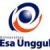 RENCANA PEMBELAJARAN SEMESTER GANJIL 2016/2017RENCANA PEMBELAJARAN SEMESTER GANJIL 2016/2017RENCANA PEMBELAJARAN SEMESTER GANJIL 2016/2017RENCANA PEMBELAJARAN SEMESTER GANJIL 2016/2017RENCANA PEMBELAJARAN SEMESTER GANJIL 2016/2017RENCANA PEMBELAJARAN SEMESTER GANJIL 2016/2017RENCANA PEMBELAJARAN SEMESTER GANJIL 2016/2017RENCANA PEMBELAJARAN SEMESTER GANJIL 2016/2017RENCANA PEMBELAJARAN SEMESTER GANJIL 2016/2017FAKULTAS ILMU KOMUNIKASIFAKULTAS ILMU KOMUNIKASIFAKULTAS ILMU KOMUNIKASIFAKULTAS ILMU KOMUNIKASIFAKULTAS ILMU KOMUNIKASIFAKULTAS ILMU KOMUNIKASIFAKULTAS ILMU KOMUNIKASIFAKULTAS ILMU KOMUNIKASIFAKULTAS ILMU KOMUNIKASIUNIVERSITAS ESA UNGGULUNIVERSITAS ESA UNGGULUNIVERSITAS ESA UNGGULUNIVERSITAS ESA UNGGULUNIVERSITAS ESA UNGGULUNIVERSITAS ESA UNGGULUNIVERSITAS ESA UNGGULUNIVERSITAS ESA UNGGULUNIVERSITAS ESA UNGGULMata KuliahMata Kuliah:Pengembangan KepribadianPengembangan KepribadianPengembangan KepribadianKode MK: HMS 402Mata Kuliah PrasyaratMata Kuliah Prasyarat:---Bobot MK:3 SKSDosen PengampuDosen Pengampu:Erna Febriani, M.SiErna Febriani, M.SiErna Febriani, M.SiKode Dosen:7369Alokasi WaktuAlokasi Waktu:Tatap muka 14 pertemuan, 3 kali praktek.Tatap muka 14 pertemuan, 3 kali praktek.Tatap muka 14 pertemuan, 3 kali praktek.Tatap muka 14 pertemuan, 3 kali praktek.Tatap muka 14 pertemuan, 3 kali praktek.Tatap muka 14 pertemuan, 3 kali praktek.Capaian PembelajaranCapaian Pembelajaran:Mahasiswa mampu memahami konsep kepribadian diri pada aspek 3B (Brain, Beauty, Behaviour)Mahasiswa mampu mengaplikasikan salah satu aspek pengembangan kepribadianMahasiswa mampu memahami konsep kepribadian diri pada aspek 3B (Brain, Beauty, Behaviour)Mahasiswa mampu mengaplikasikan salah satu aspek pengembangan kepribadianMahasiswa mampu memahami konsep kepribadian diri pada aspek 3B (Brain, Beauty, Behaviour)Mahasiswa mampu mengaplikasikan salah satu aspek pengembangan kepribadianMahasiswa mampu memahami konsep kepribadian diri pada aspek 3B (Brain, Beauty, Behaviour)Mahasiswa mampu mengaplikasikan salah satu aspek pengembangan kepribadianMahasiswa mampu memahami konsep kepribadian diri pada aspek 3B (Brain, Beauty, Behaviour)Mahasiswa mampu mengaplikasikan salah satu aspek pengembangan kepribadianMahasiswa mampu memahami konsep kepribadian diri pada aspek 3B (Brain, Beauty, Behaviour)Mahasiswa mampu mengaplikasikan salah satu aspek pengembangan kepribadianSESIKEMAMPUANAKHIRMATERI PEMBELAJARANMATERI PEMBELAJARANBENTUK PEMBELAJARANSUMBER PEMBELAJARANSUMBER PEMBELAJARANINDIKATORPENILAIANINDIKATORPENILAIAN1Mahasiswa mampu memahami definisi diri, pengembangan kepribadian dan aspek-aspek yang ada di dalamnyaPengembangan kepribadian, kepribadian suatu analisis, konsep diriPengembangan kepribadian, kepribadian suatu analisis, konsep diriContextual instructionMedia : : kelas, komputer, whiteboard, webErwin Parengkuan & Becky Tumewu, Personal Brand-inc, PT Gramedia Pustaka Utama, Jakarta: 2014. P 1-6 Erwin Parengkuan & Becky Tumewu, Personal Brand-inc, PT Gramedia Pustaka Utama, Jakarta: 2014. P 1-6 Menyelesaikan latihan 1Menyelesaikan latihan 12Mahasiswa mampu memahami definisi Personal Brand, komponen serta tujuanDefinisi personal brand, komponen-komponen personal brand, fungsi dan tujuan personal brandDefinisi personal brand, komponen-komponen personal brand, fungsi dan tujuan personal brandContextual instructionMedia:  kelas, komputer, whiteboard, webErwin Parengkuan & Becky Tumewu, Personal Brand-inc, PT Gramedia Pustaka Utama, Jakarta: 2014. P 2-26.Erwin Parengkuan & Becky Tumewu, Personal Brand-inc, PT Gramedia Pustaka Utama, Jakarta: 2014. P 2-26.Menyelesaikan latihan 2Menyelesaikan latihan 2SESIKEMAMPUANAKHIRMATERI PEMBELAJARANMATERI PEMBELAJARANBENTUK PEMBELAJARANSUMBER PEMBELAJARANSUMBER PEMBELAJARANINDIKATORPENILAIANINDIKATORPENILAIAN3Mahasiswa mampu memahami cara untuk membangun personal brand.Strategy to build personal brand, strategi melalui sosial media, bagaimana membangun kredibilitas, bagaimana membantu dan menjaga hubungan dengan relasiStrategy to build personal brand, strategi melalui sosial media, bagaimana membangun kredibilitas, bagaimana membantu dan menjaga hubungan dengan relasiMetoda : contextual instructionMedia : kelas, komputer, LCD, whiteboard, webErwin Parengkuan & Becky Tumewu, Personal Brand-inc, PT Gramedia Pustaka Utama, Jakarta: 2014. P 26-64Erwin Parengkuan & Becky Tumewu, Personal Brand-inc, PT Gramedia Pustaka Utama, Jakarta: 2014. P 26-64Menyelesaikan latihan 3Menyelesaikan latihan 34Mahasiswa mampu memahami pengertian konsep diriCreated personal brand, natural personal brand, self concept, Created personal brand, natural personal brand, self concept, Metoda : contextual instructionMedia : : kelas, komputer, LCD, whiteboard, webErwin Parengkuan & Becky Tumewu, Personal Brand-inc, PT Gramedia Pustaka Utama, Jakarta: 2014. P 87-126Erwin Parengkuan & Becky Tumewu, Personal Brand-inc, PT Gramedia Pustaka Utama, Jakarta: 2014. P 87-126Menyelesaikan latihan 4Menyelesaikan latihan 45Mahasiswa mampu memahami dan mempraktekkan materi Social Graces ISocial graces, Etika, norma dan Etiket, Etika pergaulan mahasiswa, etiket percakapan, tata kramaSocial graces, Etika, norma dan Etiket, Etika pergaulan mahasiswa, etiket percakapan, tata kramaMedia : contextual instruction, simulasiMedia : : kelas, komputer, LCD, whiteboard, web, Erwin Parengkuan & Becky Tumewu, Personal Brand-inc, PT Gramedia Pustaka Utama, Jakarta: 2014.Poedjawiyatna. 1996. Etika, Filsafat Tingkah Laku. Jakarta: Rineka Cipta.Robinson, Dave dan Chris Garrat. 1994. Mengenal Etika – For Beginners. Bandung: Mizan.Erwin Parengkuan & Becky Tumewu, Personal Brand-inc, PT Gramedia Pustaka Utama, Jakarta: 2014.Poedjawiyatna. 1996. Etika, Filsafat Tingkah Laku. Jakarta: Rineka Cipta.Robinson, Dave dan Chris Garrat. 1994. Mengenal Etika – For Beginners. Bandung: Mizan. Menyelesaikan etiquette quiz Mempraktekkan materi 5 Menyelesaikan etiquette quiz Mempraktekkan materi 5SESIKEMAMPUANAKHIRMATERI PEMBELAJARANMATERI PEMBELAJARANBENTUK PEMBELAJARANSUMBER PEMBELAJARANSUMBER PEMBELAJARANINDIKATORPENILAIANINDIKATORPENILAIAN6Mahasiswa mampu memahami dan mempraktekkan materi Social Graces IISocial graces, Etika pergaulan bisnis, etiket percakapan, tata krama dalam bisnisSocial graces, Etika pergaulan bisnis, etiket percakapan, tata krama dalam bisnis1.Media : contextual instruction, simulasi2.Media: kelas, komputer, LCD, whiteboard, web, Erwin Parengkuan & Becky Tumewu, Personal Brand-inc, PT Gramedia Pustaka Utama, Jakarta: 2014Poedjawiyatna. 1996. Etika, Filsafat Tingkah Laku. Jakarta: Rineka Cipta.Robinson, Dave dan Chris Garrat. 1994. Mengenal Etika – For Beginners. Bandung: Mizan.Erwin Parengkuan & Becky Tumewu, Personal Brand-inc, PT Gramedia Pustaka Utama, Jakarta: 2014Poedjawiyatna. 1996. Etika, Filsafat Tingkah Laku. Jakarta: Rineka Cipta.Robinson, Dave dan Chris Garrat. 1994. Mengenal Etika – For Beginners. Bandung: Mizan.Menyelesaikan etiquette quizMempraktekkan materi 6Menyelesaikan etiquette quizMempraktekkan materi 67. Mahasiswa mampu memahami materi Etiket berbusana IEtiket Berbusana I, penyelarasan busana, Estetika busanaEtiket Berbusana I, penyelarasan busana, Estetika busana1.Media: contextual instruction2. Media : kelas, komputer, LCD, whiteboard, web,1. Ernawati, dkk. 2008. Tata Busana Jilid 1. Semarang:Aneka ilmu.2. A. Riyanto, Arifah. 2003. Teori Busana. Bandung : Yapemdo.1. Ernawati, dkk. 2008. Tata Busana Jilid 1. Semarang:Aneka ilmu.2. A. Riyanto, Arifah. 2003. Teori Busana. Bandung : Yapemdo.Menyelesaikan latihan etiket berbusanaMenyelesaikan latihan etiket berbusana8. Mahasiswa mampu memahami materi Etiket berbusana IIEtiket Berbusana II, appearance, wardrobe philosophy, pemilihan aksesoris.Etiket Berbusana II, appearance, wardrobe philosophy, pemilihan aksesoris.1.Media: contextual instruction, simulasi2. Media : kelas, komputer, LCD, whiteboard, web,1. Ernawati, dkk. 2008. Tata Busana Jilid 1. Semarang:Aneka ilmu.2. A. Riyanto, Arifah. 2003. Teori Busana. Bandung : Yapemdo.1. Ernawati, dkk. 2008. Tata Busana Jilid 1. Semarang:Aneka ilmu.2. A. Riyanto, Arifah. 2003. Teori Busana. Bandung : Yapemdo.Menyelesaikan latihan etiket berbusanaMenyelesaikan latihan etiket berbusana9Mahasiswa mampu memahami makna warna dalam penampilanPakaian dan perawatan diri, makna warna dalam penampilanPakaian dan perawatan diri, makna warna dalam penampilanMetoda :: contextual instruction, simulasiMedia : kelas, komputer, LCD, whiteboard, webCharles Bonar Sirait, The Power of Public Speaking. Cetakan ke 4. Jakarta. Gramedia. 2013 P120-122Charles Bonar Sirait, The Power of Public Speaking. Cetakan ke 4. Jakarta. Gramedia. 2013 P120-122Mengerjakan latihanMengerjakan latihan10Mahasiswa mampu mengatur ekspresi suara saat melakukan percakapanVocal expression, instrument berbicara, karakter suaraVocal expression, instrument berbicara, karakter suaraMetoda :: contextual instruction, simulasiMedia : kelas, komputer, LCD, whiteboard, webCharles Bonar Sirait, The Power of Public Speaking. Cetakan ke 4. Jakarta. Gramedia. 2013 P120-122Charles Bonar Sirait, The Power of Public Speaking. Cetakan ke 4. Jakarta. Gramedia. 2013 P120-122Mempraktekkan cara mengolah suaraMempraktekkan cara mengolah suara11Mahasiswa mampu memahami cara melakukan komunikasi yang efektifEffective communication, vocal instrument, powerful speakingEffective communication, vocal instrument, powerful speakingMetoda : contextual instruction, simulasiMedia : kelas, komputer, LCD, whiteboard, webCarnagie, Sukses Berkomunikasi. Cetakan ketiga. Jakarta. PT. Gramedia. 2016.Charles Bonar Sirait, The Power of Public Speaking. Cetakan ke 4. Jakarta. Gramedia. 2013Carnagie, Sukses Berkomunikasi. Cetakan ketiga. Jakarta. PT. Gramedia. 2016.Charles Bonar Sirait, The Power of Public Speaking. Cetakan ke 4. Jakarta. Gramedia. 2013Mempraktekkan latihan komunikasi yang efektif (public speaking)Mempraktekkan latihan komunikasi yang efektif (public speaking)12Mahasiswa mampu memahami konsep Tubuh KitaBody Language, eye contact, Facial expressionBody Language, eye contact, Facial expressionMetoda : contextual instructionMedia : kelas, komputer, LCD, whiteboard, webErwin Parengkuan & Becky Tumewu, Personal Brand-inc, PT Gramedia Pustaka Utama, Jakarta: 2014. Charles Bonar Sirait, The Power of Public Speaking. Cetakan ke 4. Jakarta. Gramedia. 2013. P144-Erwin Parengkuan & Becky Tumewu, Personal Brand-inc, PT Gramedia Pustaka Utama, Jakarta: 2014. Charles Bonar Sirait, The Power of Public Speaking. Cetakan ke 4. Jakarta. Gramedia. 2013. P144-Memaparkan kembali konsep Body Language, eye contact, Facial expressionMemaparkan kembali konsep Body Language, eye contact, Facial expressionSESIKEMAMPUAN AKHIRMATERI PEMBELAJARANMATERI PEMBELAJARANBENTUK PEMBELAJARANSUMBER PEMBELAJARANSUMBER PEMBELAJARANINDIKATORPENILAIANINDIKATORPENILAIAN13Mahasiswa mampu memahami materi table mannerTable manner, gaya makan, jenis acaraTable manner, gaya makan, jenis acaraMetoda; contextual instruction, cooperative learning, simulationMedia : kelas, komputer, LCD, whiteboard, web, Erwin Parengkuan & Becky Tumewu, Personal Brand-inc, PT Gramedia Pustaka Utama, Jakarta: 2014. Erwin Parengkuan & Becky Tumewu, Personal Brand-inc, PT Gramedia Pustaka Utama, Jakarta: 2014. Mempraktekkan tata cara makan sesuai dengan arahan Mempraktekkan tata cara makan sesuai dengan arahan 14Mahasiswa memahami cara melakukan kegiatan protokolerProtocolProtocolMetoda : contextual instruction Media : kelas, komputer, LCD, whiteboard, webErwin Parengkuan & Becky Tumewu, Personal Brand-inc, PT Gramedia Pustaka Utama, Jakarta: 2014. Erwin Parengkuan & Becky Tumewu, Personal Brand-inc, PT Gramedia Pustaka Utama, Jakarta: 2014. Mampu mempraktekkan kegiatan protocol sesuai dengan arahan Mampu mempraktekkan kegiatan protocol sesuai dengan arahan SESIPROSE-DURBEN-TUKSEKOR > 77 ( A / A-)SEKOR  > 65(B- / B / B+ )SEKOR > 60(C / C+ )SEKOR > 45( D )SEKOR < 45( E )BOBOT1Pretest testTes tulisan (UTS)Menguraikan pengertian diri, kepribadian, pengembangan kepribadian, konsep diri dengan benarMenguraikan pengertian kepribadian, pengembangan kepribadian dan konsep diri dengan benarMenguraikan pengertian pengembangan kepribadian dan konsep diri dengan benarMenguraikan pengertian pengembangan kepribadian dan konsep diri kurang tepatTidak menguraikan pengertian pengembangan kepribadian5 %2Pre test dan post testTes tulisan (UTS)Menguraikan pengertian personal brand, komponen-komponen personal brand, fungsi dan tujuan personal brand dengan benarMenguraikan pengertian personal brand, komponen-komponen personal brand, fungsi benarMenguraikan pengertian personal brand, komponen-komponen personal brand dengan benarMenguraikan pengertian personal brand, komponen-komponen personal brand kurang tepatTidak menguraikan pengertian personal brand, dengan benar5 %3Pre test, progress test dan post testTes tulisan (UTS)Menguraikan Strategy to build personal brand, strategi melalui sosial media, bagaimana membangun kredibilitas, bagaimana membantu dan menjaga hubungan dengan relasi dengan benarMenguraikan Strategy to build personal brand, strategi melalui sosial media, bagaimana membangun kredibilitas dengan benarMenguraikan Strategy to build personal brand, strategi melalui sosial media dengan benarMenguraikan Strategy to build personal brand, strategi melalui sosial media, bagaimana membangun kredibilitas kurang tepatTidak menguraikan Strategy to build personal brand10 %4Post testTes tulisan (UTS)Menguraikan definisi Created personal brand, natural personal brand, self concept dengan benarMenguraikan definisi Created personal brand, natural personal brand dengan benarMenguraikan definisi Created personal brand, natural personal brand, self concept kurang tepatMenguraikan definisi Created personal brand, natural personal brand, kurang tepatTidak menguraikan ketiga teori tersebut5%SESIPROSE-DURBEN-TUKSEKOR > 77 ( A / A-)SEKOR  > 65(B- / B / B+ )SEKOR > 60(C / C+ )SEKOR > 45( D )SEKOR < 45( E )BOBOT5Post testTes tulisan (UTS)Menguraikan definisi Created personal brand, natural personal brand, self concept dengan benarMenguraikan definisi Created personal brand, natural personal brand dengan benarMenguraikan definisi Created personal brand, natural personal brand, self concept kurang tepatMenguraikan definisi Created personal brand, natural personal brand, kurang tepatTidak menguraikan ketiga teori tersebut5%6Post testPraktekMenyebutkan definisi dari etika, norma dan etiket serta dapat mempraktekkan dasar-dasar perkenalan dengan benarMenyebutkan definisi dari etika dan etiket serta dapat mempraktekkan dasar-dasar perkenalan dengan benarMenyebutkan definisi dari etika, norma dan etiket benarMenyebutkan definisi dari etika, norma dan etiket kurang tepatTidak menyebutkan definisi dan mempraktekkan dasar-dasar perkenalan5 %7Post testTes lisan Menyebutkan pengertian Etiket Berbusana, menyebutkan aspek-aspek penyelarasan busana, Estetika busana dengan benarMenyebutkan pengertian Etiket Berbusana, menyebutkan aspek-aspek penyelarasan busana dengan benarMenyebutkan pengertian Etiket Berbusana, dengan benarMenyebutkan pengertian Etiket Berbusana, kurang tepatTidak menyebutkan pengertian Etiket Berbusana5 %SESIPROSE-DURBEN-TUKSEKOR > 77 ( A / A-)SEKOR  > 65(B- / B / B+ )SEKOR > 60(C / C+ )SEKOR > 45( D )SEKOR < 45( E )BOBOT8Post testTes lisanMendefinisikan Etiket Berbusana, appearance, wardrobe philosophy, pemilihan aksesoris dengan tepatMendefinisikan Etiket Berbusana, appearance, wardrobe philosophy, dengan tepatMendefinisikan appearance, wardrobe philosophy, pemilihan aksesoris dengan tepatMendefiniskan appearance, wardrobe philosophy, pemilihan aksesoris kurang tepatTidak mendefinisikan appearance, wardrobe philosophy, pemilihan aksesoris 5%9Post testTest lisanMendefinisikan fungsi Pakaian dan perawatan diri, makna warna dalam penampilan dengan tepatMendefinisikan fungsi Pakaian dan perawatan diri dengan tepatMendefinisikan fungsi Pakaian dan perawatan diri, makna warna dalam penampilan dengan kurang tepatTidak mendefinisikan fungsi Pakaian dan perawatan diri, makna warna dalam penampilan -010Progress test dan post testTes lisanMendefinisikan Vocal expression, instrument berbicara, karakter suara dengan tepatMendefinisikan Vocal expression, instrument berbicara, dengan tepatMendefinisikan Vocal expression, dengan tepatMendefinisikan Vocal expression, instrument berbicara, karakter suara kurang tepatTidak mendefinisikan Vocal expression, instrument berbicara, karakter suara dengan tepat011Post testTes lisanMendefinisikan effective communication, vocal instrument, powerful speaking dengan tepatMendefinisikan effective communication, vocal instrument, dengan tepatMendefinisikan effective communication, dengan tepatMendefinisikan effective communication, vocal instrument, powerful speaking kurang tepatTidak mendefinisikan effective communication, vocal instrument, powerful speaking dengan tepat5%SESIPROSE-DURBEN-TUKSEKOR > 77 ( A / A-)SEKOR  > 65(B- / B / B+ )SEKOR > 60(C / C+ )SEKOR > 45( D )SEKOR < 45( E )BOBOT12Post testTes lisanMendefinisikan dan mempraktekkan Body Language, eye contact, Facial expression dengan tepatMendefinisikan dan mempraktekkan Body Language, eye contact, dengan tepatMendefinisikan dan mempraktekkan Body Language, eye contact, Facial expression dengan tepatMendefinisikan dan mempraktekkan Body Language, eye contact, Facial expression kurang tepatTidak mendefinisikan dan mempraktekkan Body Language, eye contact, Facial expression dengan tepat013Post testPraktek(UAS)Mengikuti dan Mempraktekkan Table manner dan gaya makan dengan tepatMengikuti dan Mempraktekkan Table manner dan gaya makan kurang tepat--Tidak mengikuti dan mempraktekkan table manner dan gaya makan dengan tepat20%14Post testPraktek(UAS)Mengikuti dan mempraktekkan aturan protokol dengan tepatMengikuti dan mempraktekkan aturan protokol kurang tepat--Tidak mengikuti dan mempraktekkan aturan protokol20%